Brasília, 01 de março de 2021.EDITAL Nº: 08/2021 - ABERTURA DAS INSCRIÇÕES AO PRÊMIO “ESTUDANTE DEZ” EDIÇÕES 2020 E 2021	O Presidente da Associação Brasileira de Zootecnistas (ABZ) no uso de suas atribuições legais e estatutárias, nomeado conforme Ata de Posse datada de 01 de setembro de 2017, torna público o Edital de abertura das inscrições ao PRÊMIO “ESTUDANTE DEZ” EDIÇÕES 2020 E 2021, conforme a Resolução ABZ nº: 06, de 16 de agosto de 2018, regulamento e ao estatuto da entidade.	Ficam estabelecidas as datas do cronograma abaixo para efeito de cumprimento do presente edital.CRONOGRAMAZootecnista Marinaldo Divino RibeiroPresidente da ABZREGULAMENTO DO PRÊMIO ESTUDANTE DEZArtigo 1º - O presente regulamento normatiza os procedimentos para indicação, avaliação, outorga e certificação do Prêmio Estudante DEZ.Artigo 2º - O Prêmio Estudante DEZ será concedido anualmente pela ABZ a um(a) estudante de graduação em Zootecnia.Artigo 3º - O Prêmio Estudante DEZ tem por finalidade reconhecer institucionalmente o mérito de estudantes de graduação em Zootecnia que apresentam destacada participação nas diversas atividades acadêmicas do respectivo curso, de representação estudantil e bom rendimento de aprendizagem.Artigo 4º - Das indicações:Observações especiais decorrente da pandemia:Excepcionalmente neste ano, ocorrerão as inscrições para duas edições, 2020 e 2021, do prêmio “Estudante DEZ, sendo que cada coordenação poderá indicar até dois nomes. Todavia, no formulário de inscrição, é necessária a especificação de qual edição a que o estudante está sendo inscrito;Os indicados para a edição de 2020 poderão ter colado grau, mas desde que correspondente ao ano de 2020, dado a grande divergência de calendário acadêmico entre as instituições de ensino em face da pandemia.§ 1º - Poderão ser indicados(as) estudantes que estejam no último ano do curso (para cursos com regime anual) ou entre o nono e o décimo período do curso (para cursos em regime semestral) de graduação em Zootecnia e que atendam a finalidade do prêmio descrita no artigo 3º do presente regulamento.§ 2º - Os estudantes indicados deverão estar com matrícula ativa (COMPROVAR) no curso, serem preferencialmente sócios da ABZ e terem participação ativa no Fórum Nacional de Estudantes de Zootecnia.§ 3º - Cada instituição só poderá indicar um Estudante DEZ, para cada edição, sendo que processos internos de seleção deverão ser instituídos no caso de mais candidatos por Curso.§ 4º - O estudante deve ter sido aprovado, por média, em todas as disciplinas cursadas até o período que antecede a realização do Congresso Brasileiro de Zootecnia (COMPROVAR).§ 5º - O estudante deve ter participado, obrigatoriamente, de atividades complementares e/ou extracurriculares, como (COMPROVAR TODAS ELAS):a) Iniciação científica, extensão, monitoria, PET ou empresa júnior;b) Representação estudantil em centro ou diretório acadêmico, representação em colegiado de curso, de departamento ou de centro, bem como na organização estudantil regional ou nacional;c) Publicações em revistas indexadas, como 1º autor ou como coautor;d) Prelecionista de palestras fora das atividades obrigatórias;e) Outros tipos de atividades que sejam qualificadas como importantes na formação do estudante.§ 3º - O período das indicações ao prêmio será de 01 a 30 de março de cada ano.§ 4º - As indicações serão feitas necessariamente, pelo (a) Coordenador(a) do Curso de Zootecnia ao qual o estudante está vinculado.§ 5º - As indicações serão feitas pelo e-mail institucional abz@abz.org.br, contendo no assunto da mensagem a inscrição “Estudante DEZ” e os seguintes documentos anexos:I – Formulário de indicação conforme Anexo, contendo a assinatura do(a) Coordenador(a) do curso e de mais dois professores do curso como proponentes;II – Memorial Descritivo resumido da pessoa indicada, descrevendo sua atuação como estudante dando destaque para suas principais atividades e ações de relevância que permitam o reconhecimento de sua efetiva participação na vida acadêmica que o diferencia dos pares.III – Curriculum Vitae, preferencialmente o Currículo Lattes ou equivalente com comprovações.Artigo 5º - Da avaliação e resultados:§ 1º - A avaliação das indicações recebidas será feita por Comissão Especial instituída para esta finalidade por meio de portaria da ABZ, ouvindo-se o Fórum Nacional de Coordenadores de Ensino de Zootecnia, sendo o(a) presidente da Comissão o(a) ocupante do cargo de presidente do Fórum Nacional de Coordenadores de exercício de mandado vigente.§ 2º - A Comissão Especial será constituída pelas seguintes representações:I – Coordenadores ou ex-coordenadores de curso de graduação em Zootecnia, sendo estes Zootecnistas;II – Docentes de cursos de graduação em Zootecnia, sendo estes Zootecnistas;III – Representante do Fórum de Coordenadores de Curso de Graduação em Zootecnia.§ 3º - A avaliação será feita em duas etapas, sendo a primeira de enquadramento e a segunda de mérito.§ 4º - Na primeira etapa, enquadramento, será feita a análise documental e o enquadramento da pessoa dentro dos requisitos estabelecidos para o prêmio em tela.§ 5º - Na segunda etapa, mérito, será feita análise de mérito base na tabela de pontuação em anexo.§ 6º - O procedimento de votação será nominal e individual, sendo que cada membro da Comissão Especial poderá votar em um único nome.§ 7 º - A pessoa premiada será aquela que obtiver o maior número de votos simples. Em caso de empate caberá ao presidente da ABZ com mandado vigente o voto desempate.§ 8º - Feita a escolha do premiado, o resultado será homologado pela Diretoria Executiva da ABZ, divulgado no portal da entidade e feito os devidos procedimentos de registro documental institucional.Artigo 6º - Da outorga:§ 1º - A outorga do Prêmio Estudante DEZ será realizada preferencialmente por ocasião da realização do Congresso Brasileiro de Zootecnia no ano corrente.§ 2º - Caberá a Diretoria Executiva da ABZ informar a organização do Congresso Brasileiro de Zootecnia o nome e contato da pessoa agraciada.§ 3º - A ABZ não arcará com os custos de deslocamento, hospedagem e alimentação da pessoa premiada para recebimento da premiação a ser outorgada.Artigo 7º - Da premiação:§ 1º - O prêmio consistirá de certificado de mérito assinado pela presidência da entidade e de placa.§ 2º - O certificado deve ser emitido em papel especial contendo a marca da ABZ e no corpo do texto a inscrição “A Associação Brasileira de Zootecnistas outorga o Prêmio Estudante DEZ ao ou a (nome da pessoa) em reconhecimento ao seu desempenho acadêmico enquanto estudante de graduação em Zootecnia.§ 3º - A placa deve ser emitida em aço inox escovado com polimento, medindo 28x20cm, contendo a marca da ABZ e no corpo do texto a inscrição “A Associação Brasileira de Zootecnistas outorga o Prêmio Estudante DEZ ao ou a (nome da pessoa) em reconhecimento ao seu desempenho acadêmico enquanto estudante de graduação em Zootecnia.§ 4º - A produção e os custos decorrentes da produção do cerificado e da placa serão de responsabilidade da ABZ.§ 5º - A entrega do certificado e da placa ao ou a premiado(a) por ocasião do Congresso Brasileiro de Zootecnia será feita preferencialmente pelo presidente da ABZ com mandato vigente ou seu representante especialmente designado para essa responsabilidade.§ 6º - É opcional a condução da pessoa premiada por uma terceira pessoa, ficando essa distinção a ser estabelecida conforme dinâmica de organização do cerimonial do Congresso Brasileiro de Zootecnia ou preferência da pessoa premiada.ANEXO AFORMULÁRIO PARA INDICAÇÃO AO PRÊMIO ESTUDANTE DEZI. Proponente1. Nome: 2. Instituição: 3. Formação/Titulação:4. Atividade/Cargo exercido na Instituição de origem: 5. E-mail:6. Fone de contato:II. Indicado(a)	1. Edição:2. Nome: 3. Instituição:4. Período ou ano do curso:5. E-mail:6. Fone de contato:III. Justificativa da IndicaçãoObs.: Não ultrapassar 10 linhas.IV. DeclaraçãoDeclaro para os devidos fins e efeitos pertinentes que li e estou de acordo com as normas específicas do prêmio para o qual faço a solicitação de inscrição da candidatura constante do item II acima.Por ser verdade, firmo o presente.Local, data.Assinatura do Coordenador do CursoAssinatura do proponente 2Assinatura do proponente 3ANEXO BTabela de pontuação Estudante DEZ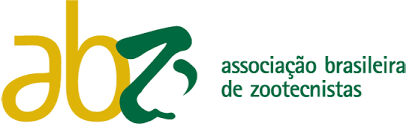 AçãoDataInscrições dos(as) candidatos(as)01/03 a 30/03/2021Avaliação e julgamento das candidaturas13/04 a 30/04/2021Divulgação de resultado10/05/2021Outorga da premiaçãoPrevista para o ZOOTEC 20221. ATUAÇÃO PROFISSIONAL1. ATUAÇÃO PROFISSIONALValorQuantidadeTotal 1.1Estágio (cada 40h)1,51.2Monitoria1,51.3Programa de Educação Tutorial - PET1,51.4Empresa Junior3,01.5Prelecionista de palestra2,01.6Prelecionista de minicurso2,01.7Associado ABZ2,01.8Associado outras entidades da área de Zootecnia1,02. REPRESENTAÇÃO ESTUDANTIL2. REPRESENTAÇÃO ESTUDANTILValorQuantidadeTotal 2.1Participação de Conselhos, Comissões, Comitês Universitários e Colegiado de Curso5,02.2Diretoria de Diretório Acadêmico ou Centro Acadêmico (DA, CA).3,02.3Conselho Fiscal de Diretório Acadêmico ou Centro Acadêmico (DA, CA).2,02.4Diretoria do Diretório Central de Estudantes (DCE) 5,02.5Conselho Fiscal do Diretório Central de Estudantes (DCE) 2,02.6Organização de congresso estudantil3,02.7Fórum Nacional de Estudantes de Zootecnia (organização)3,02.8Fórum Nacional de Estudantes de Zootecnia (participação)3,02.9Jogos Universitários da Zootecnia – JUZ (organizador)2,02.10Jogos Universitários da Zootecnia – JUZ (atleta)1,03. PARTICIPAÇÃO EM PROJETOS E GRUPOS DE PESQUISA, ENSINO OU EXTENSÃO3. PARTICIPAÇÃO EM PROJETOS E GRUPOS DE PESQUISA, ENSINO OU EXTENSÃOValorQuantidadeTotal 3.1Bolsista de iniciação científica, ensino ou extensão1,53.2Iniciação científica, ensino ou extensão sem bolsa1,03.3Colaborador de projeto de pesquisa, ensino ou extensão0,53.4Membro de Grupo de pesquisa CNPq0,54. ARTIGOS COMPLETOS PUBLICADOS EM PERIÓDICOS4. ARTIGOS COMPLETOS PUBLICADOS EM PERIÓDICOSValorQuantidadeTotal 4.1.Revista indexadas com classificação A-B no sistema Qualis2,04.2.Revista indexadas com classificação C no sistema Qualis1,04.3Revista indexadas, sem classificação no sistema Qualis0,55. PARTICIPAÇÃO EM EVENTOS5. PARTICIPAÇÃO EM EVENTOSValorQuantidadeTotal 5.1Ouvinte em Congresso científico e extensão (cada 20h)1,05.2Ouvinte em minicurso (cada 20h)1,05.4Organizador de evento (cada 20h)1,55.5Publicação de trabalho completo 1,05.6Publicação de resumo expandido0,75.7Publicação de resumo simples 0,55.8Apresentação oral1,05.9Apresentação pôster 0,56. PRÊMIOS E TÍTULOS6. PRÊMIOS E TÍTULOSValorQuantidadeTotal 6.1Melhor trabalho apresentado no Zootec2,06.2Melhor trabalho apresentado em evento1,06.3Jogos Universitários da Zootecnia – JUZ1,07. OUTRAS ATIVIDADES7. OUTRAS ATIVIDADESValorQuantidadeTotal 7.1 Entrevistas (rádio, TV, jornal impresso)2,07.2 Publicação de texto técnico1,57.3 Administrador de página ou blog de divulgação da Zootecnia3,0PONTUAÇÃO FINAL